“When you choose what you want to do”You are invited to book your place now for “South Coast Slalom 2018” and the opportunity to: -Stay at the world famous RNLI College in Poole being a 4 star luxury hotel ranked # 1 on Trip AdvisorRNLI College website:- http://college.rnli.org/Pages/HOME.aspxLunch at one or more famous placesVisit some of Dorset’s wonderful places of interest on land or byt seaEnjoy the freedom to do what you want, when you want and with whom. No scenic tours planned.The first SCS was held in 2014, with the second in 2016 and each were unique events enjoyed by many Cranmog members. Now SCS 2018 offers you the opportunity to:Enjoy freshly brewed tea or coffee in your bedroom whilst looking out onto Poole harbour and the yachtsmen waiting for the unique “Twin Sails” bridge to lift giving them access to the English Channel and more. The location of your bedroom is shown as one of the oblong shaped windows to the left in the above picture.Enjoy ‘Full English’ or alternatives of your choice each morning in the wonderful College Restaurant. See second floor windows of the curved section in the above picture.Private dining on Friday evening at the top rated Guildhall Restaurant http://www.guildhalltavern.co.uk Relax in the bar, for pre and post dinner drinks exchanging tales of your rich day out in beautiful Dorset countryside or out on the high seas. See top floor of curved section in above picture.Private dining on Saturday evening in the “Harbour View” banqueting suite followed by non-musical entertainment and relaxation in the bar. See ground floor of curved section in above picture.Know your cherished Morgan is parked securely on-site behind 3 metre high steel railings overseen by manned 24 x 7 security and cameras.Optional Tour of the on-site RNLI Lifeboat manufacturing facility.Optional Tour of the College Training facilities including unique simulator where you can experience for yourself a Mid Channel rescue with you at the helm of a RNLI Lifeboat.Optional Lunch at the famous “Pig Hotel” overlooking the Old Harry Rocks www.thepighotel.com/on-the-beach/studland-restaurant. Or choose from dozens of other special dining venues listed in your unique SCS 2018 Guide.Optional half day cruise and steam train ride from Poole Quay (walking distance) to see the Jurassic coast, Brownsea Island, famous Sandbank houses and the Blue Lagoon, or choose any of the other 100+ places of interest within 25 miles of your hotel.  https://www.tripadvisor.co.uk/Attractions-g186261-Activities-Dorset_England.htmlSpoilt for choice? Please don’t worry as your SCS 2018 Guide contain top quality places of interest in the surrounding area and the opportunity to meet with friends for a drink, scrummy lunches and no doubt cream teas as well..Remember! Every £1 you spend at RNLI College helps the RNLI to save lives at sea.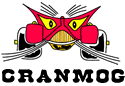 “South Coast Slalom 2018”Friday 13 to Sunday 15 July 2018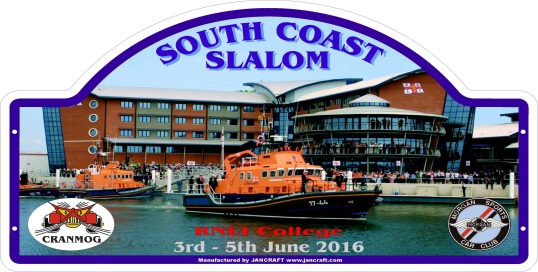 Please disregard the dates shown on this plaque as it was used for SCS 2016.Cost for 2 nights B&B + dinner on Saturday around £310 per couple,Extras Costs -  TBA - to include plaque, drinks, Friday dinner, entertainment , etcDeposit of £15.00 per person + completed booking form required by 27 June 2017.Pay Cranmog by cheque or direct to Sort Code 30-99-31. Account Number 00593920 Ref SCS + your surnameSouth Coast Slalom 20182 nights being 13 and 14 July 2018.BOOKING FORMDriver’s NameMSSC NumberPassenger Name(s)Driver’s Home address Driver’s Telephone numbersHome MobileMobileDriver’s email addressAttendance 2 nights - bed & breakfast + Saturday Night dinner at RNLI College 13 & 14 July 182 nights - bed & breakfast + Saturday Night dinner at RNLI College 13 & 14 July 182 nights - bed & breakfast + Saturday Night dinner at RNLI College 13 & 14 July 182 nights - bed & breakfast + Saturday Night dinner at RNLI College 13 & 14 July 182 nights - bed & breakfast + Saturday Night dinner at RNLI College 13 & 14 July 182 nights - bed & breakfast + Saturday Night dinner at RNLI College 13 & 14 July 18Attendance Friday night dinner at Guildhall RestaurantFriday night dinner at Guildhall RestaurantFriday night dinner at Guildhall RestaurantFriday night dinner at Guildhall RestaurantFriday night dinner at Guildhall RestaurantFriday night dinner at Guildhall RestaurantAttendance Please tick one or both abovePlease tick one or both abovePlease tick one or both abovePlease tick one or both abovePlease tick one or both abovePlease tick one or both abovePlease tick one or both abovePersonal Diet:Confirm vegetarian or other specific diet requirements for named person for their RNLI + Custom House evening meal Diet RequirementsDiet RequirementsDiet RequirementsDiet RequirementsDiet RequirementsNameNamePersonal Diet:Confirm vegetarian or other specific diet requirements for named person for their RNLI + Custom House evening meal Diet RequirementsDiet RequirementsDiet RequirementsDiet RequirementsDiet RequirementsNameNameContractual Matters:Your contract for B&B for 2 Nights + Dinner on Saturday and any hotel extras is direct with the RNLI and not with Cranmog or Stephen Isherwood.Your £15.00 per person deposit is payable to Cranmog and is not refundable after 30 June 2017, unless the room can be re-allocated to another Cranmog Member. This process worked well for 2 couples in 2016.For practical reasons the cost of ‘extras’ such as cost of SCS plaque, Gala dinner wine, entertainment etc will be spread across all 2018 SCS hotel guests.Cost of Friday night dinner – to be advised nearer the timeYour contract for B&B for 2 Nights + Dinner on Saturday and any hotel extras is direct with the RNLI and not with Cranmog or Stephen Isherwood.Your £15.00 per person deposit is payable to Cranmog and is not refundable after 30 June 2017, unless the room can be re-allocated to another Cranmog Member. This process worked well for 2 couples in 2016.For practical reasons the cost of ‘extras’ such as cost of SCS plaque, Gala dinner wine, entertainment etc will be spread across all 2018 SCS hotel guests.Cost of Friday night dinner – to be advised nearer the timeYour contract for B&B for 2 Nights + Dinner on Saturday and any hotel extras is direct with the RNLI and not with Cranmog or Stephen Isherwood.Your £15.00 per person deposit is payable to Cranmog and is not refundable after 30 June 2017, unless the room can be re-allocated to another Cranmog Member. This process worked well for 2 couples in 2016.For practical reasons the cost of ‘extras’ such as cost of SCS plaque, Gala dinner wine, entertainment etc will be spread across all 2018 SCS hotel guests.Cost of Friday night dinner – to be advised nearer the timeYour contract for B&B for 2 Nights + Dinner on Saturday and any hotel extras is direct with the RNLI and not with Cranmog or Stephen Isherwood.Your £15.00 per person deposit is payable to Cranmog and is not refundable after 30 June 2017, unless the room can be re-allocated to another Cranmog Member. This process worked well for 2 couples in 2016.For practical reasons the cost of ‘extras’ such as cost of SCS plaque, Gala dinner wine, entertainment etc will be spread across all 2018 SCS hotel guests.Cost of Friday night dinner – to be advised nearer the timeYour contract for B&B for 2 Nights + Dinner on Saturday and any hotel extras is direct with the RNLI and not with Cranmog or Stephen Isherwood.Your £15.00 per person deposit is payable to Cranmog and is not refundable after 30 June 2017, unless the room can be re-allocated to another Cranmog Member. This process worked well for 2 couples in 2016.For practical reasons the cost of ‘extras’ such as cost of SCS plaque, Gala dinner wine, entertainment etc will be spread across all 2018 SCS hotel guests.Cost of Friday night dinner – to be advised nearer the timeYour contract for B&B for 2 Nights + Dinner on Saturday and any hotel extras is direct with the RNLI and not with Cranmog or Stephen Isherwood.Your £15.00 per person deposit is payable to Cranmog and is not refundable after 30 June 2017, unless the room can be re-allocated to another Cranmog Member. This process worked well for 2 couples in 2016.For practical reasons the cost of ‘extras’ such as cost of SCS plaque, Gala dinner wine, entertainment etc will be spread across all 2018 SCS hotel guests.Cost of Friday night dinner – to be advised nearer the timeYour contract for B&B for 2 Nights + Dinner on Saturday and any hotel extras is direct with the RNLI and not with Cranmog or Stephen Isherwood.Your £15.00 per person deposit is payable to Cranmog and is not refundable after 30 June 2017, unless the room can be re-allocated to another Cranmog Member. This process worked well for 2 couples in 2016.For practical reasons the cost of ‘extras’ such as cost of SCS plaque, Gala dinner wine, entertainment etc will be spread across all 2018 SCS hotel guests.Cost of Friday night dinner – to be advised nearer the timePlease send this Booking Form to:stephen@iiyc.co.ukstephen@iiyc.co.ukstephen@iiyc.co.ukOr post toStephen Isherwood32 Thomas DriveNewport PagnellBucks       MK16 8THOr post toStephen Isherwood32 Thomas DriveNewport PagnellBucks       MK16 8THOr post toStephen Isherwood32 Thomas DriveNewport PagnellBucks       MK16 8THOr post toStephen Isherwood32 Thomas DriveNewport PagnellBucks       MK16 8TH